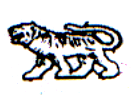 АДМИНИСТРАЦИЯ МИХАЙЛОВСКОГО МУНИЦИПАЛЬНОГО РАЙОНА ПРИМОРСКОГО КРАЯП О С Т А Н О В Л Е Н И Е30.12.2014                                          с. Михайловка                                                    № 1614-паО внесении изменений в постановлениеадминистрации Михайловского муниципального района от 17.12.2014 г. № 1533-па «Об изменении типа муниципальных казенных общеобразовательных учреждений Михайловского муниципального района в целях создания муниципальных бюджетных образовательных учреждений Михайловского муниципального района»В связи с допущенной технической ошибкой,  администрация Михайловского муниципального районаПОСТАНОВЛЯЕТ:1.  Внести в постановление администрации Михайловского муниципального района от 17.12.2014 г. № 1533-па «Об изменении типа муниципальных казенных общеобразовательных учреждений Михайловского муниципального района в целях создания муниципальных бюджетных образовательных учреждений Михайловского муниципального района» следующие изменения:1.1.Пункт 1 таблицы приложения 2 «Перечень мероприятий по созданию муниципальных бюджетных образовательных учреждений Михайловского муниципального района» изложить  в новой редакции:	2. Управлению культуры и внутренней политики (Никитина) опубликовать настоящее постановление в общественно-политической газете «Вперед». 	3. Муниципальному казённому учреждению «Управление по организационно-техническому обеспечению деятельности администрации Михайловского муниципального района» (Шевченко) разместить настоящее постановление на официальном сайте администрации Михайловского муниципального района.	4. Настоящее постановление вступает в силу с момента его опубликования.	5. Контроль за выполнением настоящего постановления возложить на заместителя главы администрации муниципального района Н.В. Андрущенко.№п/пНаименование мероприятияСроки исполненияОтветственный1.Разработка и утверждение новых редакций Уставов бюджетных общеобразовательных учреждений Михайловского муниципального районадо 31.12.2014 г.Руководители бюджетных общеобразовательных учреждений, МКОУ «МСО ОУ»И. о. главы Михайловского муниципального района Главы администрации  районаП.Н. Кораблёв